РЕШЕНИЕ заседания Совета директоров профессиональных образовательных организаций Тюменской области23.12.2014г.									    	    	  г. ТюменьПредседатель								Т.Е. Шпак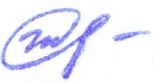 Перечень порученийСрокиПредседателю Совета директоровУтвердить формат работы и организационную структуру Совета директоров профессиональных образовательных организаций Тюменской области на 2015 год 23.12.2014 г.Утвердить план работы Совета директоров профессиональных образовательных организаций Тюменской области на 2015 год с изменениями26.12.2014 г.Утвердить сетевой план-график мероприятий профессиональных образовательных организаций Тюменской области на 2015 год с изменениями26.12.2014 г.Согласовать Положение об областной олимпиаде среди обучающихся профессиональных образовательных организаций 23.12.2014 г.Утвердить Регламент присвоения статуса мероприятиям, проводимыми профессиональными образовательными организациями Тюменской области26.12.2014 г.Создать при Совете директоров Учебно-методические объединения по учебно-методической и социально-педагогической работе 23.12.2014 г.Утвердить Важнову Елену Радиковну, заместителя директора по научно-методической работе ГАПОУ ТО «Тюменский железнодорожный колледж», руководителем Учебно-методического объединения по учебно-методической работе, Шлеину Марию Владимировну, заместителя директора ГАПОУ ТО «Тюменский техникум индустрии питания, коммерции и сервиса», руководителем Учебно-методического объединения по социально-педагогической работе23.12.2014 г.Ввести в состав Совета директоров профессиональных образовательных организаций Тюменской области в качестве почетного члена Кукина Александра Борисовича 23.12.2014 г.Руководителям Рабочих комиссийОрганизовать работу по подготовке очередного заседания Советадо 15.01.2014 г.Руководителям Учебно-методических объединенийРазработать Положение об Учебно-методическом объединениидо 20.01.2014 г.Разработать План работы Учебно-методических объединений на 2015 годдо 20.01.2014 г.Директорам  профессиональных образовательных организаций Тюменской областиПродолжить работу по развитию открытой информационно-образовательной среды в учебном процессе ПООпостоянноАктивно внедрять в работу сетевые, электронные и дистанционные формы обученияпостоянноПовышать информационную компетентность участников образовательного процессапостоянноПовышать эффективность использования современных программно-технических комплексов в образовательном процессепостоянноОрганизовать семинар для методических служб и преподавателей профессиональных образовательных организаций Тюменской области  по использованию информационно-коммуникационных технологий в педагогической деятельности (ответственный Черепанов Валерии Владимирович, директор ГАПОУ ТО «Тюменский педагогический колледж»)до 15.02 2015 г.Одобрить опыт ГАПОУ ТО «Тюменский колледж транспорта» по проведению профессионально – общественной аккредитации образовательных программ18.12.2014 г.Рекомендовать ПОО ТО провести профессионально – общественную аккредитацию реализуемых образовательных программ с учетом имеющихся условий.2015 г.Продолжить внедрение современных программ, направленных на формирование российской гражданской идентичности, культуры толерантности, социальной компетентностипостоянноАктивизировать взаимодействие с молодежным советом Координационного совета национальных общественных объединений и национально-культурных автономий Тюменской области в сфере межкультурных и национальных компетенцийпостоянноАктивизировать работу по взаимодействию с организаторами Международного фестиваля детско-юношеского кино «Ноль плюс»2015 г.